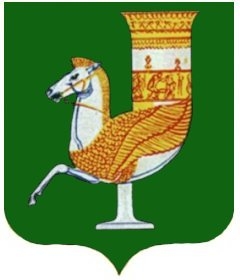 П О С Т А Н О В Л Е Н И ЕАДМИНИСТРАЦИИ МУНИЦИПАЛЬНОГО  ОБРАЗОВАНИЯ «КРАСНОГВАРДЕЙСКИЙ РАЙОН»От  15.09.2022г.  № 690          с. КрасногвардейскоеО Порядке использования бюджетных ассигнований резервного фонда администрации муниципального образования «Красногвардейский район»В соответствии со статьей 81 Бюджетного кодекса Российской Федерации,  статьей 6 Положения о бюджетном процессе в муниципальном образовании «Красногвардейский район», утвержденного Решением Совета народных депутатов МО «Красногвардейский район» от 23.08.2013 г. № 79 и руководствуясь Уставом МО «Красногвардейский  район»ПОСТАНОВЛЯЮ:1. Утвердить Порядок использования бюджетных ассигнований резервного фонда администрации муниципального образования «Красногвардейский район» согласно приложению.        	2. Считать утратившим силу постановление администрации муниципального образования «Красногвардейский район» от 27.09.2010 г. № 536 «О Порядке использования бюджетных ассигнований резервного фонда администрации муниципального образования «Красногвардейский район».	3. Опубликовать настоящее постановление в районной газете Красногвардейского района «Дружба» и разместить на официальном сайте органов местного самоуправления МО «Красногвардейский район».4. Контроль за исполнением данного постановления возложить на управление финансов администрации МО «Красногвардейский район».          5. Настоящее постановление вступает в силу со дня опубликования.Глава МО «Красногвардейский район»			     	                   Т.И. ГубжоковПриложение к постановлению администрации МО «Красногвардейский район»  от  15.09.2022г.  № 690          ПОРЯДОК использования бюджетных ассигнований резервного фондаадминистрации муниципального образования «Красногвардейский район»1. Настоящий Порядок определяет механизм использования бюджетных ассигнований резервного фонда администрации муниципального образования «Красногвардейский район» (далее - средства фонда).2. Средства фонда направляются на финансовое обеспечение непредвиденных расходов, в том числе на:1) проведение аварийно-восстановительных работ и иных мероприятий, связанных с ликвидацией последствий стихийных бедствий и других чрезвычайных ситуаций;2) проведение неотложных ремонтных работ;3) проведение встреч, симпозиумов, выставок, конференций и семинаров по вопросам общегосударственного, республиканского и муниципального значения;4) проведение мероприятий, в том числе юбилейных и праздничных, имеющих общегосударственное, республиканское и муниципальное значение, а также обеспечение участия в них делегаций и представителей Красногвардейского района;5) выплату разовых премий гражданам за заслуги перед МО «Красногвардейский район»;6) оказание финансовой помощи бюджетам сельских поселений муниципального образования «Красногвардейский район» для осуществления отдельных целевых непредвиденных расходов;7) исполнение судебных актов по искам к муниципальному образованию «Красногвардейский район»;8) проведение превентивных мероприятий по предупреждению стихийных бедствий и других чрезвычайных ситуаций;9) оказание финансовой помощи муниципальным учреждениям для осуществления отдельных целевых расходов;10) финансирование иных непредвиденных расходов, в том числе связанных с осуществлением полномочий администрации муниципального образования «Красногвардейский район»;11) осуществление единовременной выплаты членам семей погибших (умерших) военнослужащих, лиц, проходивших военную службу в войсках национальной гвардии Российской Федерации и имевших специальное звание полиции, принимавших участие в специальной военной операции, а также лиц, добровольно выполнявших задачи в ходе проведения специальной военной операции, на территориях Донецкой Народной Республики, Луганской Народной Республики  и Украины, проживающим на территории муниципального образования «Красногвардейский район» в размере 20 тысяч рублей.3. Средства фонда выделяются на основании распоряжения администрации муниципального образования «Красногвардейский район», в котором указываются:1) объем выделяемых бюджетных ассигнований в рублях с точностью до двух знаков после запятой;2) наименование главного распорядителя бюджетных средств, которому выделяются средства фонда, а также в случае предоставления бюджетных ассигнований получателю, подведомственному главному распорядителю бюджетных средств, наименование получателя средств фонда;3) цели расходования средств фонда; 4) срок заключения соглашения о предоставлении субсидии или иного межбюджетного трансферта в случаях, если мероприятия, указанные в пункте 2 настоящего Порядка реализуются муниципальным бюджетным учреждением или органом местного самоуправления сельского поселения МО «Красногвардейский район» соответственно (не позднее 30 календарных дней после утверждения распоряжения администрации МО «Красногвардейский район»);5) обязательство главного распорядителя бюджетных средств, которому выделяются средства фонда, по осуществлению контроля за целевым и эффективным использованием бюджетных ассигнований резервного фонда;6) источник предоставления средств - резервный фонд администрации муниципального образования «Красногвардейский район».4. Предложения о выделении средств фонда на мероприятия, указанные в подпунктах 1-10 пункта 2 настоящего Порядка предоставляются главе муниципального образования «Красногвардейский район» на основании писем-обращений руководителей структурных подразделений администрации муниципального образования «Красногвардейский район» и руководителей органов местного самоуправления сельских поселений с приложением документов, обосновывающих целевой характер расходования средств, включая сметно-финансовые расчеты, а также в случае необходимости - заключение комиссии, экспертов и т.д.Заявление о выделении средств фонда на осуществление единовременной выплаты, указанной в подпункте 11 пункта 2 настоящего Порядка, предоставляется главе муниципального образования «Красногвардейский район» в порядке, установленном согласно приложению № 1 к настоящему Порядку.5. Проекты распоряжений администрации МО «Красногвардейский район» о выделении средств фонда (далее – проекты распоряжений) готовятся заинтересованными структурными подразделениями администрации муниципального образования «Красногвардейский район» и подлежат обязательному согласованию с управлением финансов администрации муниципального образования «Красногвардейский район».5.1. В случае выделения средств фонда на осуществление мероприятий в соответствии с подпунктом 1 пункта 2 настоящего Порядка, к проекту распоряжения прилагаются:1) решение о введении режима чрезвычайной ситуации;2)  акт обследования с указанием видов работ;3) сметный расчет (сводный сметный расчет), обосновывающий целевой характер расходования средств фонда.6. Управление финансов администрации муниципального образования «Красногвардейский район» осуществляет санкционирование расходов средств фонда в установленном порядке.В случае если мероприятия, указанные в пункте 2 настоящего Порядка, реализуются муниципальными бюджетными учреждениями муниципального образования «Красногвардейский район», по которым принято решение о предоставлении субсидий в соответствии с абзацем 2 пункта 1 статьи 78.1 Бюджетного кодекса Российской Федерации, средства фонда выделяются органам, осуществляющим функции и полномочия учредителя в отношении муниципальных бюджетных учреждений, для финансового обеспечения мероприятий путем предоставления субсидий муниципальным бюджетным учреждениям, являющимся исполнителями данных мероприятий.Субсидии муниципальным бюджетным учреждениям предоставляются на лицевые счета по целевым субсидиям.Выделение бюджетных ассигнований получателям, подведомственным главному распорядителю, производится главным распорядителем средств бюджета с внесением изменений в бюджетные росписи.7. Использование средств фонда на цели, не предусмотренные распоряжением администрации муниципального образования «Красногвардейский район» о выделении средств фонда, не допускается.8. В случае отсутствия потребности в средствах фонда в очередном финансовом году остаток указанных средств подлежит возврату в доход бюджета муниципального образования «Красногвардейский район».9. При неполном использовании средств фонда экономия не может быть направлена на другие цели и подлежит возврату в бюджет муниципального образования «Красногвардейский район».10. Средства фонда предоставляются органам местного самоуправления сельских поселений МО «Красногвардейский район» в форме иных межбюджетных трансфертов в соответствии с бюджетным законодательством.11. Контроль за целевым использованием средств фонда осуществляют уполномоченные органы муниципального финансового контроля администрации муниципального образования «Красногвардейский район».12. Получатели средств фонда несут ответственность за достоверность документов, представляемых ими в управление финансов администрации муниципального образования «Красногвардейский район» для финансирования расходов, предусмотренных настоящим Порядком, и нецелевое использование средств фонда в соответствии с действующим законодательством.13. Получатели средств фонда ежеквартально до 10-го числа месяца, следующего за отчетным кварталом, представляют в управление финансов администрации муниципального образования «Красногвардейский район» отчет о целевом использовании выделенных средств по форме согласно приложению № 2 к настоящему Порядку.14. Отчет об использовании бюджетных ассигнований резервного фонда администрации муниципального образования «Красногвардейский район» формируется управлением финансов администрации муниципального образования «Красногвардейский район» и прилагается к ежеквартальному и годовому отчетам об исполнении бюджета муниципального образования «Красногвардейский район».Управляющий делами администрации района – начальник общего отдела	          					             А.А. Катбамбетов Приложение № 1к Порядку использования бюджетных ассигнований резервного фонда администрации муниципального образования «Красногвардейский район»Порядок
осуществления единовременной выплаты членам семей погибших (умерших) военнослужащих, лиц, проходивших военную службу в войсках национальной гвардии Российской Федерации и имевших специальное звание полиции, принимавших участие в специальной военной операции, а также лиц, добровольно выполнявших задачи в ходе проведения специальной военной операции, на территориях Донецкой Народной Республики, Луганской Народной Республики и Украины, проживающим на территории муниципального образования «Красногвардейский район»1. Настоящий Порядок разработан в целях осуществления единовременной выплаты членам семей погибших (умерших) военнослужащих, лиц, проходивших военную службу в войсках национальной гвардии Российской Федерации и имевших специальное звание полиции, принимавших участие в специальной военной операции, а также лиц, добровольно выполнявших задачи в ходе проведения специальной военной операции, на территориях Донецкой Народной Республики, Луганской Народной Республики и Украины, проживающим на территории муниципального образования «Красногвардейский район» (далее – соответственно военнослужащие, добровольцы, единовременная выплата, специальная военная операция).2. Единовременная выплата осуществляется однократно членам семей погибших военнослужащих, добровольцев в размере 20 тысяч рублей.3. Членами семей погибших военнослужащих, добровольцев являются:- супруга или супруг погибшего военнослужащего;- родители (усыновители, опекуны) погибшего военнослужащего;- несовершеннолетние дети;- дети старше 18 лет, получившие инвалидность в детстве;- дети в возрасте до 23 лет, обучающиеся по очной форме обучения.4. Для назначения единовременной выплаты членом семьи погибшего военнослужащего, добровольца подается заявление в администрацию муниципального образования «Красногвардейский район» по форме согласно приложению к настоящему Порядку с приложением следующих документов:1) копия документа, удостоверяющего личность и регистрацию по месту жительства в Красногвардейском районе Республики Адыгея;2) копия свидетельства о смерти военнослужащего, добровольца;3) копии документов, подтверждающих родство с погибшим военнослужащим, добровольцем;4) копия заключения (справки) военно-врачебной комиссии или федерального учреждения медико-социальной экспертизы о причинной связи увечья (ранения, травмы, контузии) или заболевания, приведших к смерти военнослужащего, добровольца (в случае смерти вследствие увечья (ранения, травмы, контузии) до истечения одного года после увольнения с военной службы);5) справка воинской части (учреждения, организации) об обстоятельствах смерти;6) копия постановления органа опеки и попечительства об установлении опеки или попечительства погибшим военнослужащим, добровольцем над подопечными (при необходимости);7) копия документа органа опеки и попечительства, подтверждающего отсутствие родителей у погибшего военнослужащего, добровольца и факт его воспитания и (или) содержания членом семьи (при необходимости);8) справка организации, осуществляющей образовательную деятельность, об обучении детей в возрасте от 18 до 23 лет с указанием даты зачисления на обучение (при необходимости);9) копия справки, подтверждающей факт установления инвалидности детям погибшего военнослужащего, добровольца до достижения ими 18-летнего возраста, выданной федеральным учреждением медико-социальной экспертизы (при необходимости);10) копия документа, удостоверяющего личность законного представителя;11) копия документа, подтверждающего полномочия законного представителя (при необходимости);12) копия идентификационного номера налогоплательщика (ИНН);13) банковские реквизиты для перечисления.5. Единовременная выплата выплачивается одному из членов семьи погибшего военнослужащего, добровольца, представившему в администрацию муниципального образования «Красногвардейский район» заявление и документы, предусмотренные пунктом 4 настоящего Порядка.6. Администрация муниципального образования «Красногвардейский район» в течение 20 рабочих дней со дня поступления документов, указанных в пункте 4 настоящего Порядка, проверяет их и осуществляет выплату.7. Единовременная выплата осуществляется путем перечисления средств на лицевой счет члена семьи погибшего военнослужащего, добровольца в кредитных организациях (банках).Управляющий делами администрации района – начальник общего отдела	          					             А.А. Катбамбетов Приложение
к Порядку осуществления единовременной выплаты членам семей погибших (умерших) военнослужащих, лиц, проходивших военную службу в войсках национальной гвардии Российской Федерации и имевших специальное звание полиции, принимавших участие в специальной военной операции, а также лиц, добровольно выполнявших задачи в ходе проведения специальной военной операции, на территориях Донецкой Народной Республики, Луганской Народной Республики и Украины, проживающим на территории муниципального образования «Красногвардейский район»Главе МО «Красногвардейский район»___________________________Заявление От ____________________________________________________________________(Фамилия, имя, отчество заявителя полностью)Адрес места жительства:____________________________________________________________________(полный адрес места жительства)____________________________________________________________________Телефон ____________________________________________________________	Прошу назначить мне единовременную денежную выплату, предусмотренную членам семей погибшего (умершего) военнослужащего, лица, проходившего военную службу в войсках национальной гвардии Российской Федерации и имевшего специальное звание полиции, принимавших участие в специальной военной операции, а также лица, добровольно выполнявшего задачи в ходе проведения специальной военной операции, на территориях Донецкой Народной Республики, Луганской Народной Республики и Украины, проживающим на территории муниципального образования «Красногвардейский район».	Для решения вопроса о назначении единовременной денежной выплаты представляю следующие документы:Прошу перечислять мне назначенную единовременную денежную выплату на лицевой счет в банке по реквизитам:_______________________________________________________________________________________________________________________________________________________________________________________________________________________________________________________________________________________________________________________________________________________________________________________________________________________________________________	Не возражаю против обработки моих персональных данных в соответствии с Федеральным законом от 27.07.2006 г. № 152-ФЗ «О персональных данных» с целью предоставления единовременной денежной выплаты.«____» ___________ 2022 г. ______________________ (подпись заявителя)Расписка-уведомлениеЗаявление и документыГр. _______________________________Управляющий делами администрации района – начальник общего отдела	          					             А.А. Катбамбетов Приложение № 2к Порядку использования бюджетных ассигнований резервного фонда администрации муниципального образования «Красногвардейский район»Отчетоб использовании бюджетных ассигнований резервного фондаадминистрации муниципального образования «Красногвардейский район»на «_____» ________________ 20 ___ годапо ___________________________________________________________(наименование получателя)Руководитель ___________________ (Ф.И.О)Гл. бухгалтер ___________________ (Ф.И.О)Управляющий делами администрации района – начальник общего отдела	          					             А.А. Катбамбетов №
п/пНаименование документовКоличество экземпляровРегистрационный номер заявленияПринялПринялРегистрационный номер заявленияДата приема заявленияПодпись специалиста№ п/пОснование (распоряжение)Цель выделения средствСумма выделенных средств, руб.Использование средств резервного фондаИспользование средств резервного фондаИспользование средств резервного фондаИспользование средств резервного фонда№ п/пОснование (распоряжение)Цель выделения средствСумма выделенных средств, руб.Цели использования средствКБККассовый расход, руб.Остаток неиспользованных средств, руб.1